Monday, 11th May (15:00-16:00)Opening 
Introduction & welcome, Local arrangements, IPR call [Rennoch]Call for IPRs (clause 4.1 of the ETSI IPR Policy, Annex 6 of the Rules of Procedure): "The attention of the members of this Technical Body is drawn to the fact that ETSI Members shall use reasonable endeavours to inform ETSI of Essential IPRs in a timely fashion. This covers the obligation to notify its own IPRs but also other companies’ IPRs.The members take note that they are hereby invited:-to investigate in their company whether their company does own IPRs which are, or are likely to become essential in respect of the work of the Technical Body,-to notify to the Chairman or to the ETSI Director-General all potential IPRs that their company may own, by means of
	the IPR Information Statement and the Licensing Declaration forms that they can obtain from the secretariat"Members are encouraged to make general IPR undertakings/declarations that they will make licenses available for all their IPRs under FRAND terms and conditions related to a specific standardization area and then, as soon as feasible, provide (or refine) detailed disclosures."The attention of all participants to the meeting was drawn to the fact that ETSI activities are subject to all applicable antitrust and competition laws and that compliance with said laws is therefore required by any participant of the meeting, including the Chairman and Vice-Chairmen."NOTEDApproval of agenda, allocation of contributions to Agenda ItemsTopics: review agenda content, allocation of contribution to agenda items, agenda items time scheduling.Contributions: five updated Technical draftsReports from previous MTS Meetings [Rennoch]Topics: TST#9 minutes review MTS(20)079034r1Topics: Review of Action listAndreas: presented TDL roadmap from the WG TDL (slides will be uploaded later)Planning/status on TST work items for 2020 [All]Topics: Status of accepted WIs: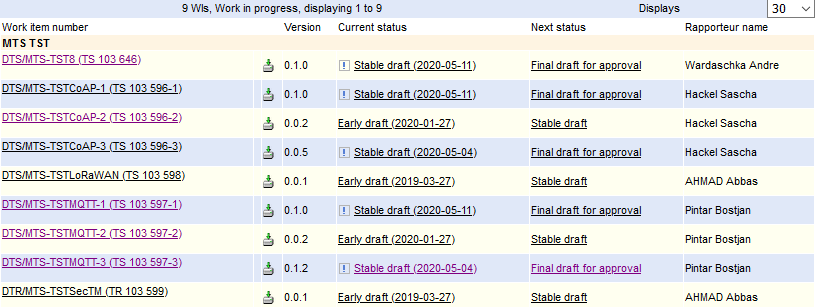 Sascha: Andre left the company and we need a new rapporteur (Sascha offers to take over the work item)TST8: all TP have been done with TDL-TO (main work has been done and can be presented to TC Cyber for review); close to “final draft for approval”CoAP-1 (conf test): some little work to be done (can be presented to TC SmartM2M for review)CoAP-2 and MQTT-2 (security test): no progress since TST#9Bostjan: MQTT-1 (conf test): some editorial changes done (can be presented to TC SmartM2M for review)Daniel: CoAP-3 and MQTT-3: same structure (performance metrics, configuration, benchmarking, examples of tests), some editorial work to be done, ready for review by TC SmartM2M; less attention to client side testing (so many devices possible); source code of TPs to be included as an attachment (like TTCN-3 source code)Axel:EGM working drafts need new rapporteurs (since 2019): proposal is to stop work items TSTLoRaWAN and TSTSecTMProposed update of rapporteurship:Gheorghe-Pop Ilie-Daniel is proposed to become rapporteur forDTS/MTS-TSTCoAP-3 (TS 103 596-3), DTS/MTS-TSTMQTT-3 (TS 103 597-3)Hackel Sascha is proposed to become rapporteur forDTS/MTS-TST8 (TS 103 646)Proposed updated time schedules:Conformance DTS/MTS-TSTCoAP-1 (TS 103 596-1), DTS/MTS-TSTMQTT-1 (TS 103 597-1)Final Draft for approval 30th September 2020Security DTS/MTS-TSTCoAP-2 (TS 103 596-2), DTS/MTS-TSTMQTT-2 (TS 103 597-2)Stable draft 30th September 2020Final Draft for approval 31st January 2021 Performance DTS/MTS-TSTCoAP-3 (TS 103 596-3), DTS/MTS-TSTMQTT-3 (TS 103 597-3)Final Draft for approval 30th September 2020IoT-Profil DTS/MTS-TST8 (TS 103 646)Final Draft for approval 30th September 2020Planning/status on TST liaisons/promotion for 2020 [All]Meeting wrap upApprovals (review & confirmation) [All]Topics: recapitulation of current drafts, LS out approved during the meeting, presentation of remaining ones to be approved, announcement expected revisions to be approved by remote consensus after the meeting.Related Contributions:LS OUTInformation of other ETSI groups on final draft (invite for comments):TST#8 to TC CyberCoAP-1, CoAP-3, MQTT-1 and MQTT-3 to TC SmartM2MNew WIActions listCalendar of future meetings & EventsProposal: September 11th or 12th, before the MTS#81 meetingParticipants List:Action NumberAction StatusAP(02)03Provide latest information on TDL tool support (Michaele/Philip)OngoingAP(09)01Provide contact and find liaison status with ISO JTC1 SC41 “IoT” (Axel/Em)ClosedTopics: Status of contacts/liaisons:Final drafts of workitem documents to be presented to other ETSI groupsIdea from WG TDL: Experience report from our work with TDL-TO for promotion of TDL (probably as a workshop paper)Finn, Andreas, Philip and all TST membersIEEE STV’20 workshop @QRS conference (deadline 15th June): https://www.fokus.fraunhofer.de/go/stv20 AP (Axel): structure of experience report to be circulated in WG TST soon, TST/TDL members will assign themselves to selected sectionsAndres: WG TDL invites WG TST feedback towards future work/activities on textual syntax on TDLapproaches for OPCFAction NumberAction StatusAP(10)01structure of experience report (publication) to be circulated in WG TST (Axel)openAP(10)02Change of WI time schedules and rapporteurs (see above) (Axel/Em))openAP(10)03Information of TC Cyber and TC SmartM2M on final drafts (Axel/Em)openTitleLast nameFirst  NameOrganisationMr.Gheorghe-PopIlie-DanielFraunhofer FOKUSMr.HackelSaschaFraunhofer FOKUSMr.PintarBostjanSintesioDr.Makedonski                    Philip              Uni GöttingenMr.KristoffersenFinnCinderella ApSDr.RéthyGyörgyEricsson LMDr. UlrichAndreasSiemensMr.RennochAxelFraunhofer FOKUS